Отчет о самообследованииза 2021 годкраевого государственного бюджетного общеобразовательного учреждения для обучающихся, воспитанников с ограниченными возможностями здоровья «Тальменская общеобразовательная школа-интернат»Общая характеристика образовательного учрежденияСамообследование КГБОУ «Тальменская общеобразовательная школа-интернат» проводилось в соответствии с  Порядком проведения самообследования образовательной организации, утвержденным приказом Минобрнауки РФ от 14.06.2013 N 462 "Об утверждении порядка проведения самообследования образовательной организацией", в соответствии с п.3 ч.2 ст.29 Федерального закона от 29 декабря 2012г. №273-ФЗ «Об образовании в Российской Федерации», приказом Минобрнауки России от 10.12.2013г. №1324 «Об утверждении показателей деятельности образовательной организации, подлежащей самообследованию».Целью проведения самообследования является обеспечение доступности и открытости информации о состоянии образовательной деятельности КГБОУ «Тальменская общеобразовательная школа-интернат», подготовка отчета о результатах самообследования.Система управления КГБОУ «Тальменская общеобразовательная школа-интернат»Согласно Уставу управление Учреждением осуществляется в соответствии с законодательством Российской Федерации и Алтайского края на основе сочетания принципов единоначалия и коллегиальности.Единоличным исполнительным органом Учреждения является директор, который осуществляет текущее руководство деятельностью Учреждения.В Учреждении действуют коллегиальные органы управления,   к которым относятся: Общее собрание работников, Педагогический совет,  совет Учреждения.Школа-интернат постоянно взаимодействует с социальными партнерами:КГБОУ СПО «Тальменский технологический техникум» - организация профориентационной работы, проведение совместных мероприятий по выявлению профессиональных предпочтений выпускников;Отдел опеки и попечительства Администрации Тальменского района - совместные рейды по месту проживания обучающихся, организация сопровождения семей, находящихся в социально-опасном положении;комиссия по делам несовершеннолетних и защите их прав Тальменского района (КДНиЗП) - проведение заседаний Совета профилактики с участием инспектора, работа с обучающимися по формированию законопослушного поведения, организация совместных мероприятий;Алтайский краевой институт повышения квалификации работников образования - методическая поддержка в период аттестационных мероприятий, организация курсовой подготовки;Автономная некоммерческая организация «Театральный центр», г.Барнаул - организация мероприятий для обучающихся, театрализованных представлений;ОМВД России по Тальменскому району -  совместная деятельность по профилактике правонарушений, организация работы с детьми "группы риска";КГУСО «Центр социальной помощи семье и детям» Тальменского района - проведение совместных мероприятий с вовлечением детей-инвалидов;ОГИБДД России по Тальменскому району - проведение совместных акций "Сбавь скорость - сбереги жизнь", "Стань заметней на дороге", "Поздравление женщин-водителей", линейка "Безопасность на дороге", общешкольные мероприятия "Азбука безопасности";МУ ДОД «Центр внешкольной работы» - участие в выставочных мероприятиях, конкурсах;МКУК «Тальменская межпоселенческая библиотека» - проведение тематических мероприятий, экскурсий.Осуществляется постоянное сетевое взаимодействие с образовательными организациями района и края.Структура управления выстроена с учетом специфики образовательной организации, соответствует Уставу, обеспечивает единство действий всех сторон образовательного процесса. Чёткое распределение должностных обязанностей между членами администрации способствует грамотному осуществлению управленческих функций.Состояние здоровья обучающихсяНа основе состояния здоровья и темпов физического развития учащихся, их функционального состояния в соответствии с медицинскими показаниями были определены группы здоровья.В  2021 учебном году в школе-интернате была проведена диспансеризация обучающихся. Обследованы и осмотрены специалистами – 100% обучающихся.На диспансерном учете в связи с сопутствующими заболеваниями состоят – 100% обучающихся.По результатам  диспансеризации родителям даны направления на дополнительные обследования и лечение.Пролечено в течение 2021 года:Оперативное лечение – 2АККПБ – 9 обучающихсяАККДБ – 12 обучающихся.Амбулаторное лечение  врача-психиатра – 100% обучающихся.Медработниками школы были составлены индивидуальные планы оздоровления, дети направлены на консультацию к специалистам, пролечены в психоневрологическом диспансере, дневном стационаре, санаториях города и края.В рамках реализации проекта по здоровьесберегающего пространства медицинские работники школы-интерната подготовили данные о заболеваемости обучающихся. Анализ медицинского обеспечения, система оздоровительной работы за 2018  год соответствовала основным задачам и специфике работы школы-интерната.Сведения о педагогических кадрахОбразовательный процесс в школе-интернате осуществляют 27 педагогов. Проведен мониторинг кадрового состава. Коллектив школы-интерната состоит в основном из педагогов-стажистов, 21% имеют стаж педагогической деятельности свыше 30 лет, 14% педагогов в возрасте старше 55 лет. Уровень  образования               Категорийный состав учительского состава на 01.09.2021В этом учебном году прошла  аттестацию на первую квалификационную ктегорию учитель русского языка и чтения  Кириченко Е. А. В ходе проведения аттестации  были посещены уроки, изучены показатели динамики достижений педагога и обучающихся, учтены результаты  деятельности в мероприятиях различных уровней. В течение года были запланированы, проведены и  проанализированы открытые уроки  учителей  Черненко А. А., Барышниковой Н. А., Соколовой В. В., Кириченко Е. А., Абрамовой Т. Н., Липиной С. И., Ямщиковой Г. А.Проведенные уроки показали, что учителя владеют методикой преподавания предметов на достаточном уровне, обладают профессиональной компетентностью. Уроки отличались высокой плотностью, доступностью изложения материала, эффективностью методов и приёмов работы, целесообразностью распределения времени, логической последовательностью и взаимосвязью этапов. Положительным моментом является то, что все педагоги владеют ИКТ. Учителя решают образовательные, воспитательные и развивающие задачи, учитывая возрастные и индивидуальные особенности обучающихся. На уроках создается хороший психологический и эмоциональный климат. Педагоги  активно участвуют в конференциях, конкурсах районного и краевого уровней, продолжают активно внедрять в учебный процесс разные формы и виды использования ИКТ с целью активизации учебной деятельности по развитию навыков самообразования школьников, соблюдая принципы компетентного подхода в обучении. Отделом образования Тальменского района в октябре 2020 г. проведена IV районная научно-практической конференции «Здоровое поколение XXI века» на You-Tube канале отдела образования. Наши учителя приняли активное участие в   публикации материалов в сборнике конференции - Барышникова Н. А., Кондаурова Т. П., Липина С. И., Соколова В. В., Сухарева А. А., Терновых Н. Н., Швец З. В.В районной методической неделе выступили педагог-психолог Сухарева, учитель технологии Кондаурова Т. П., учителя начальных классов Ямщикова Г. А., Швец З. В.В апреле  2022 года Сухарева А. А., Кондаурова Т. П., Липина С. И. приняли участие в «Цифровом диктанте» - онлайн-тестировании на знание базовых Интернет-программ, ориентирование и использование Интернет-сервисов, компьютерную грамотность, безопасность в интернете. Отмечается активность педагогов в мероприятиях муниципального и краевого уровня по сравнению с прошлым годом, но работу в этом направлении необходимо продолжать. В последние годы постоянно улучшается материально – техническое обеспечение кабинетов. В наличии мультимедийные установки во всех классах, компьютеры, ноутбуки. Рационально  организовано рабочее место педагогов.  У каждого учителя есть своя методическая копилка (диски, журналы, таблицы). В кабинетах соблюдаются санитарно-гигиенические нормы. По результатам смотра-конкурса  призовыми местами отмечены классные комнаты Ямщиковой Г. А., Дружининой В. Н.,Черненко А. А.,Соколовой В. В..92,3% учительского коллектива (исключая совместителя) имеет  профессиональную переподготовку по дефектологическому направлению. Отсутствует  переподготовка у учителя трудового обучения Черненко В. С.В этом учебном году все педагоги принимали участие в различных обучающих вебинарах. Их  было достаточно много, и надо отметить, что все принимали в них активное участие.100% прошли обучение по программе повышения квалификации «Профилактика коронавируса, гриппа и других острых респираторных вирусных инфекций в общеобразовательных учреждениях».с 17 по 21 августа 2020 года все педагоги (100%) приняли участие в бесплатном  онлайн-марафоне «Работать с родителями легко!» в рамках  Всероссийского форума «Педагоги России: инновации в образовании. 4 человека от школы - службы школы –Абрамова Г. А., Барышникова Н. А., Сухарева А. А., Терновых Н. Н. прошли курсовую переподготовку в ТСШ № 5 по теме «Оказание и обучение  первой помощи и допсихологической поддержки» (октябрь, 2020). Кроме этого,  Барышникова и Сухарева прошли  обучение по программе повышения квалификации «Обеспечение комплексной безопасности общеобразовательных организаций» и в марте  2021 педагог-психолог в АИРО по теме «Формирование психологической безопасной образовательной среды и профилактика антивитального поведения несовершеннолоетних», т.е службы школы в этом учебном году преуспели. 30 ноября 2020 года обучающиеся, учителя и службы школы (общее кол-во участников - 45 чел.) приняли участие  во  Всероссийском открытом уроке «Большая перемена»; больше, чем конкурс.В ноябре 2020 года 8 чел. (из них 5 учителей) прошли обучение по программе повышения квалификации «Обработка персональных данных в образовательных организациях» в объёме 17 часов: Третьякова С. Н., Новикова И. Е., Барышникова Н. А., Терновых Н. Н.Аносов  В. А., Сухарева А. А., Бажан Ю. П., Протасевич Н. Н.Дроздова А. В. стала слушателем по теме «Организация спортивно-массовой работы в школьном спортивном клубе»В настоящее время проходят повышение квалификации при КАУ ДПО «Алтайский институт развития образования имени Андриана Митрофановича Топорова» Ямщикова Г. А., Липина С. И., Кондаурова Т. П., Третьякова С. Н., Барышникова Н.А., Звягинцев И. М. по теме «Персональная траектория развития профессиональных компетенций управленческих кадров в условиях реализации национального проекта  «Образование» Курсовая переподготовка (учителя)2021 уч.г.Обеспечено 100%-ное обучение сотрудников школы по оказанию первой медицинской помощи; проведена аттестация всех рабочих мест. Ответственные лица прошли обучение по охране труда и пожарной безопасности. 100% педагогических работников имеют  профессиональную переподготовку по направлению «Специальное (дефектологическое) образование». Директор школы, завхоз, секретарь пошли курсовую переподготовку по энергосбережению; директор и завхоз - по экологической безопасности;  бухгалтерские работники прошли обучение по дополнительной программе подготовки и аттестации главных бухгалтеров на соответствие квалификации, курсовую подготовку по программе «Контрактная система в сфере закупок для государственных и муниципальных нужд»В 2021 году педагогический коллектив продолжил работу над методической темой: «Комплексное использование современных подходов, направленных на достижение нового качества образования». Педагоги школы, целенаправленно работая над единой методической темой, повышением уровня квалификации, личностного профессионального роста, используя современные педагогические технологии, активно участвуют в методических мероприятиях, семинарах, конкурсах, профессиональных сетевых сообществах педагогов. Наблюдается рост участия педагогов в методических мероприятиях различного уровня. В тоже время отмечается высокий процент педагогов, предпочитающих участие в заочных интернет-конкурсах. 3.Финансовое обеспечение функционирования образовательного учреждения Основной задачей хозяйственной деятельности являлось создание комфортных условий для проживания и образования обучающихся, воспитанников, оборудование рабочего места педагога в соответствии с санитарно-гигиеническими требованиям.План ФХД (финансово-хозяйственной деятельности) на 2020г. составляет311119912,33 руб., из них:Израсходовано за 2020г. –  29416153,41 руб.:Расходы на выплату заработной платы с налогами 22096722,73 руб.Средняя зарплата педагогов школы за 2018 г. составила 26017,70 руб.Приобретено в течение 2019 года (тыс. руб.):Освоено денежных средств, предусмотренных на иные цели 651162,33 руб., - Ежемесячное денежное вознаграждение за классное руководство – 265772,73- Расходы на развитие подведомственных учреждений – 431962,33руб.Произведен  ремонт в школе:Учебный корпус, спальный корпус, учебные мастерские, подсобные помещения – 480800,00  из средств краевого бюджетаБыли созданы все условия для обеспечения санитарно-гигиенического, теплового, светового, противопожарного режима.Общая площадь помещений, в которых осуществляется образовательная деятельность, в расчете на одного учащегося составляет 8,3 кв.метров.Организовано проведение мероприятий по защищенности школы-интерната от угроз криминального характера и террористических угроз.Таким образом, финансовые средства, выделенные  на основании государственного задания,  доводятся  в полном объёме.  Денежные средства в школе-интернате распределены в соответствии с планом финансово- хозяйственной деятельности.Библиотечно-информационное обеспечениеБиблиотека укомплектована учебной, методической, научно-популярной, справочной, отраслевой, художественной литературой.В среднем на одного обучающегося приходится 42 экземпляра учебной и учебно-методической литературы.Библиотеку посещают  следующие группы читателей:- обучающиеся;- педагогические работники (учителя и воспитатели);- прочие читатели (тех.персонал школы, педагоги других школ, родители). В библиотеке имеется читальный зал, где обеспечена возможность работы на компьютере с входом в интернет, 100% обучающихся имеют возможность пользоваться широкополосным интернетом.Постоянно ведется работа по подписке на периодические издания В школе-интернате  активно внедряются в образовательный процесс информационно-коммуникационные технологии. Использование ИКТ – технологий на уроках и во внеурочной деятельности позволяет оптимизировать учебно-воспитательный процесс, вовлечь в него субъектов образовательного процесса, развивать творчество, самостоятельность и критичность мышления.Сайт организации Структура и содержание официального сайта школы-интерната организована в соответствии с требованиями законодательства РФ в области образования при осуществлении деятельности образовательной организацииИнформация на сайте обновляется систематически. 100% учащихся и сотрудников школы-интерната обеспечены возможностью пользоваться широкополосным Интернетом (6 Мб/с).Наличие технических средств Анализ исполнения требований к информационно-методическому обеспечению показал, что в школе:Обеспеченность учебной литературой составляет 100%. Фонд библиотечно-информационных ресурсов обеспечивает потребности читателей в полном объеме. ОУ имеет доступ к электронным образовательным ресурсам;имеются планы методической работы школы; рабочие учебные программы, обеспечивающие индивидуальное обучение детей с ограниченными возможностями здоровья.Необходимо:скорректировать программно-методические материалы, учебные программы;активизировать работу по пополнению библиотеки  методической литературой;продолжить работу по переходу на электронный документооборот.   Характеристика помещений, занятых под образовательный процесс Образовательное учреждение в рамках программы «Доступная среда» создает условия для обеспечения доступности для инвалидов объектов и предоставляемых услуг.Результаты проведения обследования и паспортизации школы-интернатаНеобходимо продолжить реализацию плана мероприятий по исполнению приказа Минобрнауки РФ «Об утверждении порядка обеспечения условий доступности для инвалидов объектов и предоставляемых услуг в сфере образования, а также оказания им при этом необходимой помощи». Образовательная деятельность В 2021 учебном  году в школе  9 классов; 1- ступень – 4  класса, 2 ступень – 5 классов.  По адаптированной основной общеобразовательной программе образования обучающихся с умственной отсталостью (интеллектуальными нарушениями) в этом учебном году обучалось 65 учеников, 53 чел.-6-9 класс - по образовательным программам.Сводный отчёт об успеваемости по школеСредняя наполняемость классов в этом учебном году составляет 13,1чел., в прошлом-13,6,  в 2019 уч. году 14 учеников.  По ступеням средняя наполняемость классов такова: I ступень- 13 человек, в прошлом-12 человек , в 2019 уч. году – 12 учеников;  II ступень - в этом уч. году-13чел., в 2020-14,8чел., в 2019 уч. году- 15,2). На конец учебного года в школе обучается118 человек, что на 4 ученика меньше, чем в прошлом  (122 человека). Из 118 обучающихся  53 человека в 1-4 классах, 65- в 5-9 классах.  На «4» и «5» по школе обучаются 37 человек, что составляет 31,4%. 1 ступень- 16 чел(30,1%), 2 ступень-21 (32,3%).Сравнивая показатели качества по школе, по начальному звену наивысший процент качества обученности в 3 классе-42,9% (уч. Швец З. В.), во 2 классе (уч. Дружинина В. Н.)-38,5%, в 4 (уч. Ямщикова Г. А.)-35,7%. На 2 ступени самый высокий показатель в 5 кл. (кл. рук. Липина С. И.)-41,7%.Самый низкий процент качества успеваемости в 7 классе- 20%. Сводный отчет об успеваемости и качестве обучения по школеСравнительный анализ показателей среднего  балла по всем предметам и качества успеваемости  в сравнении с предыдущим годом, позволяет сделать вывод об относительной стабильности показателей. В анализе представлена динамика среднего балла по всем предметам по четвертям учебного года. Внеурочная деятельность  в 2021 уч. г.  организовывалась по следующим направлениям развития личности ребенка: спортивно – оздоровительное, духовно – нравственное, общекультурное, социальное. Организация занятий по данным направлениям во внеурочное время была неотъемлемой частью образовательного процесса. В этом учебном году в связи с реализацией плана проекта «Моя компьютерная грамотность-мой социальный навигатор» введены  новые курсы по освоению компьютерной грамотности в 4 и 5 классах. Цель данных программ: формирование основ информационной компетенции и культуры обучающихся. Надо отметить, что обучающиеся с большим желанием идут на эти «новые» занятия.Все программы имеют аннотации и размещены на официальном сайте школы. Большое внимание в школе  уделяется преподаванию трудового обучения. По окончании 9 класса  мальчики  сдают экзамен по  столярному, мебельному делу;  девочки – по швейному. Обучающиеся, воспитанники в соответствии с законом РФ от 19.12.2012 №273-ФЗ «Об образовании в Российской Федерации», типовым положением «О специальных (коррекционных) образовательных учреждениях для обучающихся (воспитанников) с отклонениями в развитии», положением об итоговой аттестации выпускников IХ и ХI (ХII) классов общеобразовательных учреждений Российской Федерации, рекомендациями о порядке проведения экзаменов по трудовому обучению выпускников специальных (коррекционных) образовательных учреждений, указанных в письме Министерства образования  РФ, Устава КГБОУ «Тальменская общеобразовательная школа-интернат» проходят итоговую аттестацию по трудовому обучению. Результаты итоговой аттестации (2021 уч.г.)В этом учебном году из 15 обучающихся до экзамена допущены 15. По швейному делу  (уч.. Кондаурова Т. П.)  показатель качества- 100%, по столярному-67% (уч. Фоминых А. Л.). Сохранность  контингента учащихсяСохранность контингента  в 2021 уч. г -100%.(начало учебного года-110 чел., конец-118) Утвержденное государственное задание   выполняется  в полном объёме.     Выбывших за год-21 чел. Из них-15 выпускников.  Не считая 9- классников, в этом учебном году выбыло 6 учащихся (для сравнения- 2020- 4 чел.; 2019 -2 чел.)Из 6 выбывших – обучающиеся 1 класса-1 чел., 3 класса-1; 8 класса-3чел.; 9 класса-1чел.В этом учебном году в ОО для детей с огранич.возм.здоровья -2 чел, в общеобразовательные учреждения по месту жительства-4.Психолого-педагогическая комиссия  играет в нашей школе очень важную роль, в рамках которой разрабатывается и планируется единая психолого-педагогическая стратегия сопровождения каждого ребенка в процессе его обучения, а также определяются ученические группыСогласно плану работы школьного ППк за 2021 учебный год состоялось 14 плановых заседаний комиссии. Обследовано 100% обучающихся школы.Педагог-психолог в течение отчетного периода осуществлял социально-психологическое сопровождение всех субъектов образовательного процесса (учеников, педагогов, родителей) по следующим направлениям: За этот период были проведены исследования:Комплексное исследование учеников 1 класса: Комплексное исследование учеников 5 класса: адаптация к новым школьным условиям;По итогам исследования выявлено:65% - высокий уровень адаптации35% - средний уровень адаптацииС низким уровнем адаптации обучающихся не выявленоКомплексное исследование уровня жизнестойкости учеников 6-9 класса;     Сравнительная таблица консультаций специалистов Дальнейшее устройство выпускниковВ 2021 году поступили на даленейшее обучение 14 выпускников в КГБПОУ «Тальменский технологический техникум»Один выпускник поступил на обучение в КГБПОУ «Алтайский архитектурно-строительный колледж»Анализ дальнейшего устройства выпускников показал высокий уровень реализации их жизненных планов.Педагогический коллектив школы-интерната продолжает работать в рамках воспитательной системы, целью которой является воспитание гражданина с устойчивой мотивацией на трудовую деятельность, нравственно-правовым сознанием и поведением, соответствующим социальным нормам современного общества. Реализация воспитательной системы учреждения осуществляется через разработанные апробированные и утвержденные педагогическим советом школы-интерната воспитательные программы. С сентября 20201 года воспитательная деятельность будет осуществляться на основе Программы воспитания. Для подготовки программы в школе-интернате создана рабочая группа. Для педагогов организовано онлайн информирование, позволяющее ознакомиться в примерной программой воспитания и принять участие в обсуждении в процессе работы над составлением программы и календарного плана воспитательной работы.Воспитательная деятельность организована в соответствии с планом воспитательной работы, в котором ежемесячно планировались мероприятия определенной направленности:В рамках месячников организовано проведение: Общешкольные мероприятия – 12Творческие выставки – 8Творческие конкурсы – 7Игры (в т.ч. по станциям)– 7Викторины – 3Спортивные мероприятия – 9Акции – 11Творческие, музыкальные мероприятия – 6 Динамика достижений воспитанников в творческих конкурсахАнализ достижений обучающихся позволяет сделать вывод о том, что растет количество обучающихся, принимающих участие и ставших победителями в конкурсах различного уровня. В 2021 учебном году в связи с эпидемиологической обстановкой большая часть творческих конкурсов проходила в режиме дистанта. Тем не менее обучающиеся стали победителями в конкурсе \»Ростки талантов» в трех номинациях, окружном этапе фестиваля «Поверь в себя» - 4 номинациях и в рамках фестиваля, в конкурсе профессионального мастерства «Поверь в себя» - в 4 номинациях. Конкурс ученических проектов «Шаг в будущее» - в двух номинациях.Мониторинг воспитательной деятельности позволяет отследить результативность работы воспитателей и классных руководителейВ 2021 году введена новая система мониторингов личностных результатов обучающихся, позволяющая сравнивать ребенка не с одноклассниками, а с самим собой. В качестве дополнительного вида деятельности школа-интернат  реализует дополнительные общеразвивающие программы. Дополнительное образование осуществляется по следующим направленностям:  общекультурное, социальное спортивно-оздоровительное. Занятость обучающихся в объединениях дополнительного образованияВсе воспитатели принимают участие в работе кружков, которые проводятся во время каникул для обучающихся, проживающих в р.п.Тальменка. Таким образом, охват дополнительным образованием составляет 100%Участие большого количества детей в спортивной жизни школы позволяет им реализовать себя, как личность. В связи с пандемией в 2021 учебном году были отменены спортивно-массовые мореприятия. Тем не менее, обучающиеся принимали участие в дистанционных меропритятиях: «Зарядка по защитой», «ГТО» и др.Руководитель творческого объединения «Фантазия» Абрамова Т.Н. и «Бисероплетение» - Майер Г.Н.  создают условия для участия обучающихся в краевых творческих конкурсах.Можно отследить положительную динамику участия в мероприятиях различного уровня обучающихся, что в целом отражает характер внеурочной деятельности. При этом большая роль принадлежит функционирующим объединениям дополнительного образования. В 2021 году обучающиеся приняли участие в конкурсах:Фестиваль для обучающихся с ОВЗ «Поверь в себя»:Окружные этапы, в номинациях:Художественное слово, выставка декоративно-прикладного творчества, хореография – 1 место, вокал – 2 местоОкружные этапы в рамках фестиваля конкурс профессионального мастерства:1 места в номинациях «Столярное дело», «Художественное вышивание», «Бисерплетение», «Швейное дело» Краевые этапы:«Столярное дело», «Художественное вышивание», «Швейное дело» - вторые местаВыявленные проблемы и пути их решенияПоказатели деятельности КГБОУ «Тальменская общеобразовательная школа-интернат» в 2021 году
(утв. приказом Министерства образования и науки РФ от 10 декабря 2013 г. N 1324)РАССМОТРЕНО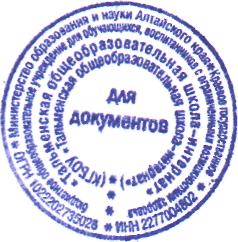 на педагогическом совете Протокол №3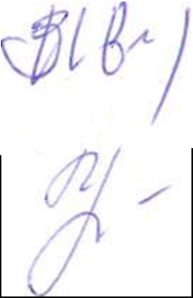 от «23» 03. 2022г.УТВЕРЖДАЮ
Директор КГБОУ «Тальменская общеобразовательная школа-интернат»                   И. М. ЗвягинцевПриказ № 27/1-ОДот «23». 03. 2022г.Общие сведенияОбщие сведенияОбщие сведенияНазваниеНазваниеКраевое государственное бюджетное общеобразовательное учреждение для обучающихся, воспитанников с ограниченными возможностями здоровья «Тальменская общеобразовательная школа-интернат»Год основанияГод основанияТальменская специальная школа-интернат основана в 1989г. приказом № 471 от 12.10.1989  главного Управления Народного ОбразованияПравовой статусПравовой статусГосударственное бюджетное учреждение субъекта Российской ФедерацииУчредительУчредительМинистерство образования и науки Алтайского края, г.Барнаул, улица Ползунова, 36.Учредительные документыУчредительные документыУчредительные документыСвидетельство о государственной аккредитацииСвидетельство о государственной аккредитацииНе требуетсяЛицензияЛицензия№322, регистрационный № 0002102, дата выдачи 21.07.2016   г., срок действия - бессрочноКонтактная информацияКонтактная информацияЮридический адресЮридический адрес658032, Российская Федерация, Алтайский край, Тальменский район, р.п. Тальменка, ул. Чернышевского, 29Фактический адресФактический адрес658032, Российская Федерация, Алтайский край, Тальменский район, р.п. Тальменка, ул. Чернышевского, 29ТелефонТелефон8(38591) 2-25-57ФаксФакс8(38591)2-27-53e-maile-mailTalmSKOSHI@mail.ruАдрес сайта в ИнтернетеАдрес сайта в Интернетеhttp://TalmSKOSHI.ucoz.ru/Должность руководителяДолжность руководителяДиректор ФИО руководителяФИО руководителяЗвягинцев Игорь МихайловичБанковские реквизитыБанковские реквизитыИННИНН2277004802БИКБИК040173001Нормативные документыНормативные документыНормативные документыУставУставПриказ Главного управления образования и молодежной политики №1814 от 26.10.2015г.Свидетельство о постановке на учет в налоговом органеСвидетельство о постановке на учет в налоговом органеОГРН 1022202735026Свидетельство о землепользованииСвидетельство о землепользовании№22-77/47-4.2001/1820; №22-77/47-4.2001/1821ОбразованиеОбразованиеМиссия школы-интернатаПоддержка, обучение, воспитание и развитие умственно отсталых (с интеллектуальными нарушениями) обучающихся, воспитанниковЦель школыосуществление образовательной деятельности по адаптированным основным общеобразовательным программам: образовательным программам начального общего образования.Программа развитияПрограмма развития на 2020-2025 гг.Реализуемые общеобразовательныепрограммыАдаптированная основная общеобразовательная программа образования обучающихся с умственной отсталостью (интеллектуальными нарушениями)с 01.09.2016г. на основании приказа Минобрнауки РФ от 19.12.2014 №1599 реализуется ФГОС обучающихся с умственной отсталостью (интеллектуальными нарушениями)Адаптированная основная образовательная программа (АООП) начального общего образования обучающихся с расстройствами аутистического спектра (РАС) с 01.09.2021 Образовательная программа для 7-9 классов Программа дополнительного  образованияРеализуемые программыкоррекционной деятельностиПрограмма коррекционной работыРазвитие психомоторики и сенсорных процессовПрограмма логопедического сопровожденияРитмикадолжностьФИОФИОобразованиестажстажквалификационная категория, наградыдолжностьФИОФИОобразованиеобщпед.квалификационная категория, наградыДиректорЗвягинцев Игорь МихайловичЗвягинцев Игорь Михайловичвысшее, Бийский педагогический институт, 1993г.ПереподготовкаАКИПКРО, «Олигофренопедагогика. Логопедия», 2004ОАНО ВО «Московский психолого-социальный университет», 2016г. «Государственное и муниципальное управление, менеджер»3224соответствие занимаемой должностиТактическое управление осуществляется на уровне заместителей директора, методического совета и методических объединений.Тактическое управление осуществляется на уровне заместителей директора, методического совета и методических объединений.Тактическое управление осуществляется на уровне заместителей директора, методического совета и методических объединений.Тактическое управление осуществляется на уровне заместителей директора, методического совета и методических объединений.Тактическое управление осуществляется на уровне заместителей директора, методического совета и методических объединений.Тактическое управление осуществляется на уровне заместителей директора, методического совета и методических объединений.Тактическое управление осуществляется на уровне заместителей директора, методического совета и методических объединений.Заместитель директора по учебной работеЗаместитель директора по учебной работеТретьякова Светлана Николаевнавысшее,Бийский государственный педагогический институт, 1989г.ПереподготовкаОАНО ВО «Московский психолого-социальный университет», 2016г.,  специальное (дефектологическое) образование, учитель-дефектолог; ОАНО ВО «Московский психолого-социальный университет», 2016г. «Государственное и муниципальное управление, менеджер»3131соответствие занимаемой должностиЗаместитель директора по воспитательной работеЗаместитель директора по воспитательной работеНовикова Ирина ЕвгеньевнаВысшее, Новосибирский государственный педагогический университетПереподготовка
АКИПКРО, 2016г., «Менеджмент в образовании»ОАНО ВО «Московский психолого-социальный университет», 2016г.,  специальное (дефектологическое) образование, учитель-дефектолог 3434соответствие занимаемой должностиХарактеристика образовательной деятельностиХарактеристика образовательной деятельностиФормы получения образованияОчнаяРеализуемыеобщеобразовательныепрограммыПрограмма специальных (коррекционных) образовательных учреждений для обучающихся, воспитанников с ограниченными возможностями здоровья VIII вида под редакцией В.В.Воронковой, рекомендованная Министерством образования и науки Российской Федерации.Адаптированная основная общеобразовательная программа образования обучающихся с умственной отсталостью (интеллектуальными нарушениями)Адаптированная основная образовательная программа (АООП) начального общего образования обучающихся с расстройствами аутистического спектра (РАС) с 01.09.2021Организация образовательного процессаОрганизация образовательного процессаРежим работы ОУ5 - дневная неделя: 1-9 классы; 5 - дневная неделя.Сменность занятий1 сменаНачало занятий8 ч 30 минОкончание занятий13.00-14 . 30 минПродолжительность урока 40 минВ 2021 учебном году  по данным социальной диагностики были выявлены следующие сведения о социальном положении  воспитанников и их семей.В ходе изучения социального состава семей было выявлено, что большинство учащихся проживает в неполных и малообеспеченных семьях.  Ведется работа согласно ИПРА, своевременно отправляются отчеты о проделанной работе по ИПРА в Министерство образования и науки Алтайского края.Особое внимание уделяется работе с детьми, относящимися к «группе риска». Динамика количества обучающихся и семей обучающихся, состоящих на внутришкольном учётеВ течение учебного года в школе-интернате на постоянной основе работает Совет профилактики. К деятельности Совета профилактики привлекаются: инспектор ПДН, классные руководители, воспитатели, родители обучающихся. На заседания приглашаются обучающиеся совместно с родителями, в процессе обсуждения выявляются проблемы, определяются пути их решения, назначается повторное заслушивание. По результатам приглашения на Совет профилактики проводится наблюдение и мониторинг поведения обучающихся, заслушивается мнение педагогов и родителей о результатах профилактической работы. В результате профилактической работы снизилось число обучающихся, стоящих на общешкольном учете в «группе риска», отмечается снижение числа курящих обучающихся.В 2021 учебном году  по данным социальной диагностики были выявлены следующие сведения о социальном положении  воспитанников и их семей.В ходе изучения социального состава семей было выявлено, что большинство учащихся проживает в неполных и малообеспеченных семьях.  Ведется работа согласно ИПРА, своевременно отправляются отчеты о проделанной работе по ИПРА в Министерство образования и науки Алтайского края.Особое внимание уделяется работе с детьми, относящимися к «группе риска». Динамика количества обучающихся и семей обучающихся, состоящих на внутришкольном учётеВ течение учебного года в школе-интернате на постоянной основе работает Совет профилактики. К деятельности Совета профилактики привлекаются: инспектор ПДН, классные руководители, воспитатели, родители обучающихся. На заседания приглашаются обучающиеся совместно с родителями, в процессе обсуждения выявляются проблемы, определяются пути их решения, назначается повторное заслушивание. По результатам приглашения на Совет профилактики проводится наблюдение и мониторинг поведения обучающихся, заслушивается мнение педагогов и родителей о результатах профилактической работы. В результате профилактической работы снизилось число обучающихся, стоящих на общешкольном учете в «группе риска», отмечается снижение числа курящих обучающихся.В 2021 учебном году  по данным социальной диагностики были выявлены следующие сведения о социальном положении  воспитанников и их семей.В ходе изучения социального состава семей было выявлено, что большинство учащихся проживает в неполных и малообеспеченных семьях.  Ведется работа согласно ИПРА, своевременно отправляются отчеты о проделанной работе по ИПРА в Министерство образования и науки Алтайского края.Особое внимание уделяется работе с детьми, относящимися к «группе риска». Динамика количества обучающихся и семей обучающихся, состоящих на внутришкольном учётеВ течение учебного года в школе-интернате на постоянной основе работает Совет профилактики. К деятельности Совета профилактики привлекаются: инспектор ПДН, классные руководители, воспитатели, родители обучающихся. На заседания приглашаются обучающиеся совместно с родителями, в процессе обсуждения выявляются проблемы, определяются пути их решения, назначается повторное заслушивание. По результатам приглашения на Совет профилактики проводится наблюдение и мониторинг поведения обучающихся, заслушивается мнение педагогов и родителей о результатах профилактической работы. В результате профилактической работы снизилось число обучающихся, стоящих на общешкольном учете в «группе риска», отмечается снижение числа курящих обучающихся.Группа здоровья20182018201920192020202020212021Группа здоровьячисло%число%число%число%  I   группа  II группа--21,95%2118,1%1815,6%  III группа  4641,5%6657,8%4538,7%4748,9%  IV — V группа 6658,9%4640,38%5043,1%5043,5%Физкультурные группы:Физкультурные группы:Физкультурные группы:Физкультурные группы:Физкультурные группы:Физкультурные группы:Физкультурные группы:Физкультурные группы:Физкультурные группы: - основная 6660%6565%7463,8%7464,3%-  подготовительная 3026,7%3530,7%3731,9%3429,6%- специальная 1311,6%1414%21,7%43,5%Освобождены от физкультуры 32,6%43,9%32,5%32,6%КлассЗаболеваемость (острые)Заболеваемость (острые)Обострение хронических заболеванийОбострение хронических заболеванийКлассКол-во не болевших в учебном годуКол-во болевших 4 и более разКол-во не болевших в учебном годуКол-во болевших 4 и более раз1609027110035050473120580150680130780150880120970120Должность по штатному расписанию2021 год2021 годДолжность по штатному расписаниюКоличествоштатных единицКоличествосотрудников по основной должностиучитель20,513воспитатель109учитель-логопед11педагог-психолог11социальный педагог11администрация44Укомплектованность педагогическими кадрами (процент)Укомплектованность педагогическими кадрами (процент)Укомплектованность педагогическими кадрами (процент)201920202021100100100ОбразованиеВысшееСредне-специальное202012 чел.-92,3%1 чел.-7,6%202112 чел.-92,3%1 чел.-7,6%Соответствие должности1 кв. категорияВысшая кв. категорияБез категории-5 - 38%6 - 46%2 - 15%ФИОСроки прохожденияТемаМесто  прохожденияКоличество часовСухарева А. А.Барышникова Н. А.Терновых Н. Н.Октябрь, 2020«Оказание и обучение оказанию первой помощи и допсихологической поддержки»КАУ ДПО «Алтайский институт развития образования имени Андриана Митрофановича Топорова»40Третьякова С. Н., Барышникова Н. А., Сухарева А. А., Новикова И. Е., Терновых Н. НАносов  В. А.,Бажан Ю. П.,Протасевич Н. Н., Ноябрь, 2020Обучение по программе повышения квалификации «Обработка персональных данных в образовательных организациях»ООО «Центр инновационного образования и воспитания»17Барышникова Н. А.Сухарева А. А.Октябрь, 2020Обучение по программе повышения квалификации «Обеспечение комплексной безопасности общеобразовательных организаций»ООО «Центр инновационного образования и воспитания»26Сухарева А.А.Март, 2021Формирование психологической безопасной образовательной среды и профилактика антивитального поведения несовершеннолетних»КГБУ «Алтайский краевой центр психолого-педагогической и медико-социальной помощи»32Дроздова А. В.Организация спортивно-массовой работы в школьном спортивном клубеЗвягинцев И. М.Апрель, 2021Современные технологии организации регионального и международного сотрудничества. Управление развитием системы образования детейАкционерное общество «Академия «Просвещение»16Ямщикова Г. А.Дружинина В. Н.Швец З. В.Всероссийский форум «Педагоги России: инновации в образовании»-«Родительское просвещение»Общий фонд библиотечно-информационных ресурсов (экз.)Количество учебной литературы (экз.)Художественная литератураСправочная литература201850602256208472020196321235433086592020668424993503682Показатель2017201820192020Количество читателей157164170179Посещаемость1117112412281424Книговыдача2230224828653244Сравнительный анализ периодических изданийСравнительный анализ периодических изданийСравнительный анализ периодических изданийСравнительный анализ периодических изданийСравнительный анализ периодических изданийСравнительный анализ периодических изданийСравнительный анализ периодических изданийСравнительный анализ периодических изданий20172017201820182019201920202020научно-методическиедетскиенаучно-методическиедетскиенаучно-методическиедетскиенаучно-методическиедетские126810415614Наименование техникиОбщее количество единиц (шт.)Общее количество единиц (шт.)Количество единиц, используемых в образовательной деятельности (шт.)Количество единиц, используемых в образовательной деятельности (шт.)2017-2018201920202021-22Компьютер25372537МФУ916916Интерактивная доска1111Проектор мультимедийный6767Акустическая система1212Микрофоны----Музыкальный центр----Телевизор4444Наименование помещенияКоличество (шт.)Учебные кабинеты из них:Кабинет 1-4 классов4Кабинеты 5-9 классов5Кабинеты специалистов из них:Кабинет педагога-логопеда1Кабинет педагога-психолога1Сенсорная комната1Помещений для физического развития из них:Спортивный зал1Тренажерный зал 1Помещения для трудового обучения, из них:Кабинет столярного дела2Кабинет швейного дела2Библиотека1Кабинет заместителей директора1Столовая1Медицинский блок1Кабинет здоровья1Спальные помещения, количество комнат в интернате18Краткая характеристика и адрес объектаНаименование услуг, предоставляемых инвалидам на объектеДата проведения обследования и реквизиты паспорта доступности для инвалидовОбщая оценка состояния и имеющихся недостатковКраткая характеристика и адрес объектаНаименование услуг, предоставляемых инвалидам на объектеДата проведения обследования и реквизиты паспорта доступности для инвалидовОбщая оценка состояния и имеющихся недостатковЗдание школы-интернатаОбразовательные услуги12 мая 2016г.паспорт доступности от 12.05.2016г.объект доступенЗдание общежитияПроживание обучающихся, воспитанников12 мая 2016г.паспорт доступности от 12.05.2016г.объект доступенЗдание мастерских,Образовательные услуги12 мая 2016г.паспорт доступности от 12.05.2016г.объект доступенПараллельКоличество
учащихсяУспеваютУспеваютУспеваютУспеваютУспеваютНе аттестованоНе аттестованоНе аттестованоНе успевают по предметамНе успевают по предметамНе успевают по предметамНе успевают по предметамНе
выставлено
оценокПараллельКоличество
учащихсяВсегоиз нихиз нихиз нихиз нихВсегоиз нихиз нихВсегоиз нихиз нихиз нихНе
выставлено
оценокПараллельКоличество
учащихсяВсегона "5"на "4", "5"на "4", "5"с одной "3"Всегопо
уваж-й
причинепо
прогуламВсегоодномудвумболее 2Не
выставлено
оценокПараллельКоличество
учащихсяВсегона "5"Всегос одной "4"с одной "3"Всегопо
уваж-й
причинепо
прогуламВсегоодномудвумболее 2Не
выставлено
оценок1234567891011121314151121802131351783141462844141453841- 4 кл.534116642651212536610104225715153130813135269151544305- 9 кл.6565217147Итого1181063713573Класс% успеваемости% качества1232100,038,53100,042,94100,035,71- 4 кл.100,039,05100,041,76100,040,07100,020,08100,038,59100,026,75- 9 кл.100,032,3ПредметУчительКоличество челок, сдавших экзаменИз нихИз нихИз нихИз них% успеваемости% качестваПредметУчительКоличество челок, сдавших экзамен«5»«4»«3»«2»% успеваемости% качестваШвейное делоКондаурова Т. П.633--100100Столярное, слесарное делоФоминых А.Л.9423-10088ИТОГОИТОГО15753-10094Предмет Количество учащихсяСредний балл по итогам годаСредний балл по экзаменамСредний балл по экзаменамКачество знаний по итогам годаКачество знаний по итогам годаКачество знаний по итогам экзаменов шв. дело 64,24,54,5100100100ст. дело 93,73,93,955,555,567Итого                                     3,95Итого                                     3,95Итого                                     3,95Итого                                     3,954,277,883,583,5ГодКоличество учащихся на начало годаКоличество учащихся на конец годаСохранность %2016-20171151151002017-2018114114100201911812210020201161221002021110118100УченикиПедагогиРодителиПсихологическое консультирование (учеников, родителей, педагогов).1037Коррекционно развивающая и профилактическая работа  (ученики)115Психодиагностика (ученики)115Психологическое просвещение (индивидуальные беседы, родительские собрания)306110выявление актуального уровня развитияСоответствует возрастуНе соответствует возрасту сформированность социально-бытовой ориентировки73моторная ловкость73мотивация46критичность100работоспособность73темп деятельности73внимание010память82причинно следственные связи46сформированность представления о пространственных и временных отношениях64особенности конструктивной деятельности, графической деятельности, рисунка010КлассВысокий уровеньСредний уровеньНизкий уровень6 класс2497 класс3938 класс2659 класс255Общее кол-во, обратившихся на пункт.Консультации специалистов.Консультации специалистов.Консультации специалистов.Консультации специалистов.Подготовлено и прочитано лекций для родителейПроведено консультаций для педагогов районаОбщее кол-во, обратившихся на пункт.Учителя-логопедаПедагога-психологаСоциального педагогаМед. работникаПодготовлено и прочитано лекций для родителейПроведено консультаций для педагогов района202146302346848Учебный годОбщее кол-во  обратившихся на пунктКонсультации специалистовКонсультации специалистовКонсультации специалистовКонсультации специалистовКонсультации специалистовКонсультации специалистовУчебный годОбщее кол-во  обратившихся на пунктЗаместители директораУчителя,воспитателиУчитель-логопедПедагог-психологСоциальный педагогМедицинский работник202177123012463Уч. г.Кол-во человек ПоступилиПоступилиРаботаютРаботаютНе работают, не учатсяНе работают, не учатсяУч. г.Кол-во человек Чел.%Чел.%Чел.%20211515100----Программы развития и воспитания обучающихсяПрограмма духовно-нравственного развития обучающихся с умственной отсталостью (интеллектуальными нарушениями)Программа формирования экологической культуры, здорового и безопасного образа жизниПрограмма «Мой выбор»Правовой всеобуч "Ты и закон"Дополнительные общеразвивающие программыНаличие органов ученического самоуправленияДетская организация «Беспокойные сердца»Отряд ЮИДОтряд ДЮПНаличие системы оценки состояния воспитательной работы с обучающимисяМониторинг «Социальная компетентность обучающихся» (1-4 кл)Мониторинг «Шкала социальной компетентности» (5-9 кл)Мониторинг «Карта риска суицида»Мониторинг «Духовно-нравственное развитие»Мониторинг «Профессиональная деятельность»СентябрьМесячник безопасности обучающихсяОктябрьМесячник пожилого человекаНоябрьМесячник патриотизма и уваженияДекабрьМесячник добра и милосердияЯнварьМесячник творчестваФевральМесячник военно-патриотической работыМартМесячник по профориентацииАпрельМесячник добра и заботыМай Месячник мира и семьиУчебный  годВсего принявшихучастиеКоличество воспитанников, принявших участие в конкурсахКоличество воспитанников, принявших участие в конкурсахКоличество воспитанников, принявших участие в конкурсахВсего победившихКоличество воспитанников, победивших в конкурсахКоличество воспитанников, победивших в конкурсахКоличество воспитанников, победивших в конкурсахУчебный  годВсего принявшихучастиеМуниципальныйРегиональныйФедеральный Всего победившихМуниципальныйРегиональныйФедеральный 2019614926-21135-2020625219-20154-2021695729-252117-Наименование/кол-во обучающихся201920202021Студия спортивного танца «Флэшмоб»--27Театральная студия «Этюд»1212Спортивное объединение «Олимп»202222Объединение «Вязание»--Объединение «Фантазия»192022Объединение «Бисероплетение»98Доля охвата обучающихся дополнительным образованием (%)49%51,2%65,8%Выявленные проблемыУправленческие действияОжидаемый результатКлассные руководители редко принимают участие в подготовке и проведении общешкольных мероприятийВнедрить в практику совместное участие воспитателей и классных руководителей в организации и проведении общешкольных мероприятийУвеличение числа мероприятий, организованных и проведенных совместно классным руководителем и воспитателем, что способствует выработке единой воспитательной системыОбучающиеся не умеют работать на дистанционных порталах с конкурсами, мероприятиямиПедагогам организовать вовлечение обучающихся в участие в мероприятиях, организуемых онлайнРасширение возможности обучающихся принимать участие в онлайн-меропритятих различной направленности и различного уровняВ школе-интернате остаются обучающиеся, не ориентированные на соблюдение ЗОЖ, курящие.Продолжить работу по формированию ЗОЖ.Снижение числа курящих обучающихся, замеченных в употреблении спиртных напитковНедостаточно организовано участие обучающихся в мероприятиях спортивной направленности различного уровня.Активизировать деятельность по вовлечению обучающихся в мероприятия спортивной направленности различного уровня, ввести в систему  проведение школьных спортивных мероприятийПовышение результативности участия в спортивных меропритятихУ родителей (законных представителей) обучающихся не сформирована привычка получать информацию о жизнедеятельности школы через сайт школы-интерната и You-Tube канал.Вовлекать родителей (законных представителей) обучающихся в деятельность школы в том числе, с использованием дистанционных формПовышение числа подписчиков и просмотров You-Tube канала школы-интерната, активизация участия родителей в воспитании обучающихсяНе все педагоги могут подготовить обоснованные выводы по результатам мониторинговых исследований личностного развития обучающихсяСовершенствовать уровень аналитической деятельности классных руководителей и воспитателей через проведение обучающих и практико-ориентированных семинаровСовершенствование учебно-воспитательного процесса, повышение уровня профессионального мастерства педагогов, Ведение аналитической деятельности на высоком уровнеВ практику педагогов дополнительного образования не внедрена работа на сайте ПФДООрганизовать работу руководителей объединений дополнительного образования на портале ПФДО. Активизировать работу по вовлечению обучающихся  в обучение по дополнительным общеразвивающим программам.Вовлечение педагогов дополнительного образования в электронный документооборотНаличие детей «группы риска»Сохранение количества массовых досуговых мероприятий, привлечение детей «группы риска» к организации мероприятийУсиление влияния на внешнюю среду, привлечение детей старшего возраста, имеющих различные проблемыНе все еще педагоги  активно включаются в методическую деятельностьОбеспечение условий для раскрытия потенциала педагогов и привлечение их  к подготовке и проведению методических мероприятийПовышение педагогического мастерстваВысокий процент педагогов, предпочитающих участие в заочных интернет-конкурсахОрганизовать работу по вовлечению педагогов в участии в конкурсах в очной форме. Заранее включать в планы работы МО заявки на участиеВовлечение педагогов к участию в конкурсах  в очной формеИспользование традиционных методов и форм обучения отдельными педагогамиПоиск, освоение  приемов, методов, средств, технологий,  эффективных при реализации процесса развития  личностиОсуществлять индивидуальный и дифференцированный подход при организации самостоятельной работы на уроке, контроля усвоения знаний учащимися по отдельным темам (включать посильные индивидуальные задания слабоуспевающему ученику); осуществлять мониторинг работы слабоуспевающих учащихся на уроке.Совершенствование образовательного процесса, повышение качества обученности детей. Учителя испытывают трудности  делать анализ и самоанализ  педагогической деятельности.включить в план работы проведение практико-ориентированного семинара по анализу и самоанализу педагогической деятельности; руководителям МО включить в план работы  вопрос самоанализа урока;Умение анализировать педагогическую деятельнотьВ связи  с пополнением кадрового состава, не имеющего опыт работы, недостаточно  знаний  в области   коррекционной педагогики.в  школе- интернате, включить в планирование работы на 2021-2022 уч. год изучение содержания ФГОС УО, систематическое консультирование по вопросам сопровождения образовательного процесса; Повышение профессионального мастерства педагоговНе все педагогические работники   прошли повышение квалификации в связи с введением ФГОС начального общего образования.  включить педагогов, не прошедших курсы по ФГОС, в перспективный план повышения квалификации  на 202022гг.Повышение квалификации педагогических работниковN п/пПоказателиЕдиница измерения1.Образовательная деятельность1.1Общая численность учащихся118 чел1.2Численность учащихся по образовательной программе начального общего образования 48 чел1.3Численность учащихся по образовательной программе основного общего образования-1.4Численность учащихся по образовательной программе среднего общего образования-1.5Численность/удельный вес численности учащихся, успевающих на "4" и "5" по результатам промежуточной аттестации, в общей численности учащихся36/29,2%1.6Средний балл государственной итоговой аттестации выпускников 9 класса по русскому языку-1.7Средний балл государственной итоговой аттестации выпускников 9 класса по математике-1.8Средний балл единого государственного экзамена выпускников 11 класса по русскому языку-1.9Средний балл единого государственного экзамена выпускников 11 класса по математике-1.10Численность/удельный вес численности выпускников 9 класса, получивших неудовлетворительные результаты на государственной итоговой аттестации по русскому языку, в общей численности выпускников 9 класса01.11Численность/удельный вес численности выпускников 9 класса, получивших неудовлетворительные результаты на государственной итоговой аттестации по математике, в общей численности выпускников 9 класса01.12Численность/удельный вес численности выпускников 11 класса, получивших результаты ниже установленного минимального количества баллов единого государственного экзамена по русскому языку, в общей численности выпускников 11 класса01.13Численность/удельный вес численности выпускников 11 класса, получивших результаты ниже установленного минимального количества баллов единого государственного экзамена по математике, в общей численности выпускников 11 класса01.14Численность/удельный вес численности выпускников 9 класса, не получивших аттестаты об основном общем образовании, в общей численности выпускников 9 класса01.15Численность/удельный вес численности выпускников 11 класса, не получивших аттестаты о среднем общем образовании, в общей численности выпускников 11 класса01.16Численность/удельный вес численности выпускников 9 класса, получивших аттестаты об основном общем образовании с отличием, в общей численности выпускников 9 класса01.17Численность/удельный вес численности выпускников 11 класса, получивших аттестаты о среднем общем образовании с отличием, в общей численности выпускников 11 класса01.18Численность/удельный вес численности учащихся, принявших участие в различных олимпиадах, смотрах, конкурсах, в общей численности учащихся63/54,8%1.19Численность/удельный вес численности учащихся-победителей и призеров олимпиад, смотров, конкурсов, в общей численности учащихся, в том числе:4/3,5%1.19.1Регионального уровня4/3,5%1.19.2Федерального уровня1/0,8%1.19.3Международного уровня01.20Численность/удельный вес численности учащихся, получающих образование с углубленным изучением отдельных учебных предметов, в общей численности учащихся01.21Численность/удельный вес численности учащихся, получающих образование в рамках профильного обучения, в общей численности учащихся01.22Численность/удельный вес численности обучающихся с применением дистанционных образовательных технологий, электронного обучения, в общей численности учащихся01.23Численность/удельный вес численности учащихся в рамках сетевой формы реализации образовательных программ, в общей численности учащихся01.24Общая численность педагогических работников, в том числе:25 человек1.25Численность/удельный вес численности педагогических работников, имеющих высшее образование, в общей численности педагогических работников22/76%1.26Численность/удельный вес численности педагогических работников, имеющих высшее образование педагогической направленности (профиля), в общей численности педагогических работников22/76%1.27Численность/удельный вес численности педагогических работников, имеющих среднее профессиональное образование, в общей численности педагогических работников7/24%1.28Численность/удельный вес численности педагогических работников, имеющих среднее профессиональное образование педагогической направленности (профиля), в общей численности педагогических работников7/24%1.29Численность/удельный вес численности педагогических работников, которым по результатам аттестации присвоена квалификационная категория в общей численности педагогических работников, в том числе:28/96,7%1.29.1Высшая10%1.29.2Первая14/47,3%1.30Численность/удельный вес численности педагогических работников в общей численности педагогических работников, педагогический стаж работы которых составляет:1.30.1До 5 лет01.30.2Свыше 30 лет6/21%1.31Численность/удельный вес численности педагогических работников в общей численности педагогических работников в возрасте до 30 лет01.32Численность/удельный вес численности педагогических работников в общей численности педагогических работников в возрасте от 55 лет4/14%1.33Численность/удельный вес численности педагогических и административно-хозяйственных работников, прошедших за последние 5 лет повышение квалификации/профессиональную переподготовку по профилю педагогической деятельности или иной осуществляемой в образовательной организации деятельности, в общей численности педагогических и административно-хозяйственных работников29/100%1.34Численность/удельный вес численности педагогических и административно-хозяйственных работников, прошедших повышение квалификации по применению в образовательном процессе федеральных государственных образовательных стандартов в общей численности педагогических и административно-хозяйственных работников18/62%2.Инфраструктура2.1Количество компьютеров в расчете на одного учащегося0,32.2Количество экземпляров учебной и учебно-методической литературы из общего количества единиц хранения библиотечного фонда, состоящих на учете, в расчете на одного учащегося472.3Наличие в образовательной организации системы электронного документооборота2.4Наличие читального зала библиотеки, в том числе:да2.4.1С обеспечением возможности работы на стационарных компьютерах или использования переносных компьютеровда2.4.2С медиатекой2.4.3Оснащенного средствами сканирования и распознавания текстовда2.4.4С выходом в Интернет с компьютеров, расположенных в помещении библиотекида2.4.5С контролируемой распечаткой бумажных материаловнет2.5Численность/удельный вес численности учащихся, которым обеспечена возможность пользоваться широкополосным Интернетом (не менее 2 Мб/с), в общей численности учащихся118/100%2.6Общая площадь помещений, в которых осуществляется образовательная деятельность, в расчете на одного учащегося8,3 кв.м